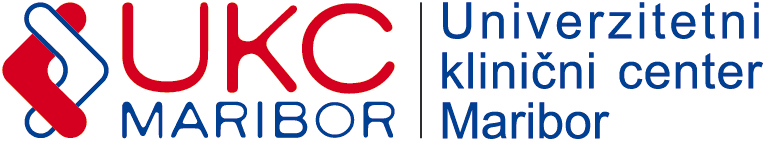 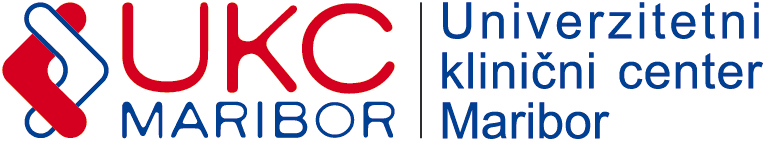 Številka povabila: 07-2023Datum: 21.03.2023POVPRAŠEVANJESpoštovani!Vabimo vas k oddaji ponudbe za: Licence za oddaljen dostop.Predmet naročila je podrobneje specificiran v obrazcu Rok za sprejem ponudb: 22.03.2022 do 12:00 ure. Merilo za izbor je najnižja končna vrednost ponudbe v EUR brez DDV.Pri oblikovanju cene upoštevajte:Plačilo: 60 dni od prejema pravilno izstavljenega računa;Popuste in rabate;Davek na dodatno vrednost (izkazati je potrebno stopnjo in znesek DDV);Morebitne druge stroške (npr. prevozne, špediterske, carinske, drobni in vezni material, delo).Ponudbo pošljite na mail:vesna.fras@ukc-mb.sinabava@ukc-mb.siSLUŽBA ZA NABAVO NEZDRAVSTVENEGA MATERIALA IN STORITEVVesna FrasŠtevilka ponudbe: _________________Datum:  __________________________Ponudnik___________________________________________________________________________________________________SpecifikacijaLicence potrebne za oddaljene dostope (1 letne)RCDevs Subscription License of OpenOTP Server & Software Maintenance of OpenOTP Server                  350 kosov  za obdobje 1 leta.Ponudnik: